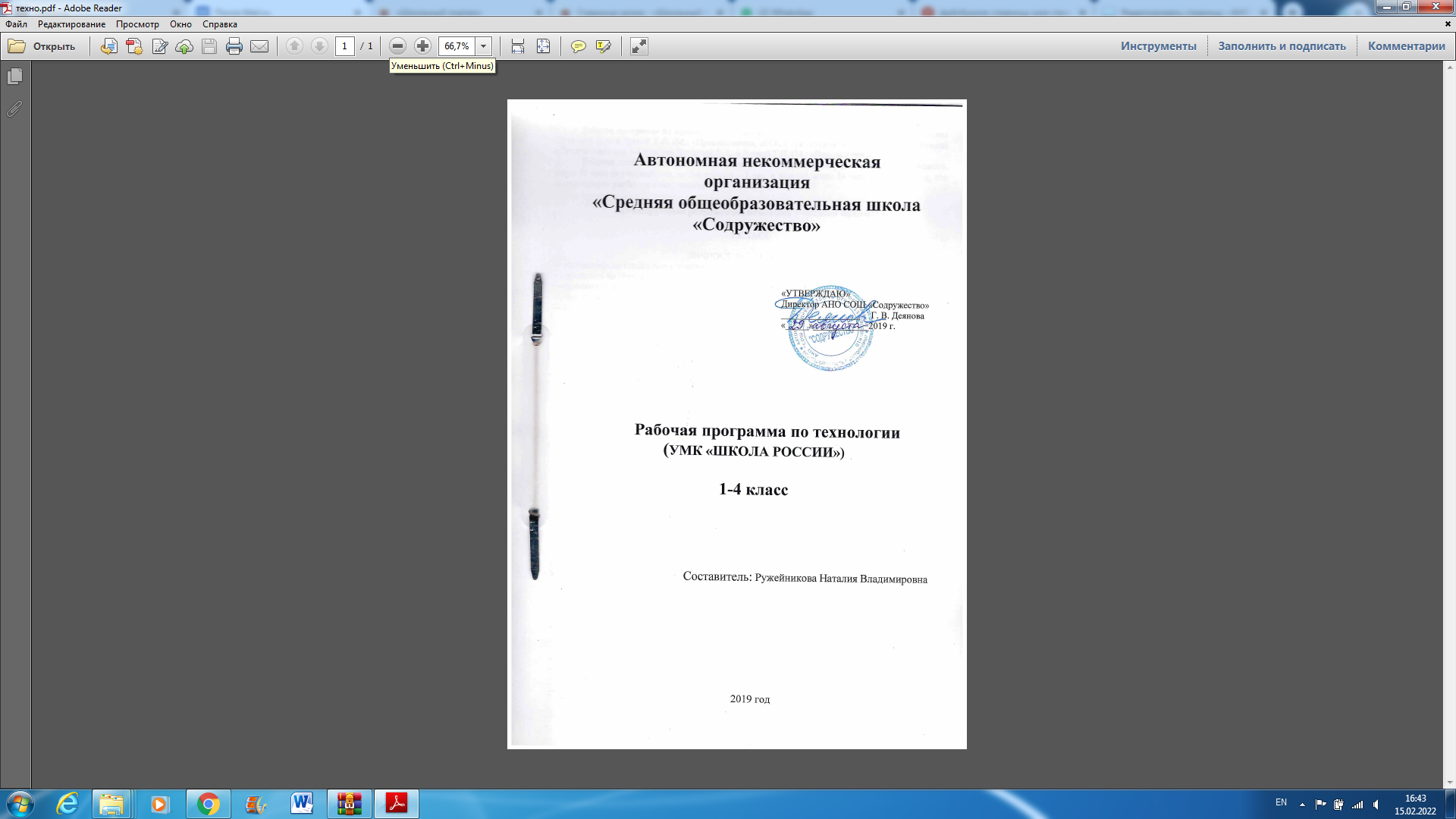 Пояснительная запискаРабочая программа  курса «Технология» составлена на основе Федерального государственного образовательного стандарта начального общего образования,                Концепции духовно-нравственного развития и воспитания личности гражданина России, планируемых результатов начального общего образования, Примерных программ            начального общего образования и авторской программы  Е. А. Лутцевой, Т. П. Зуевой «Технология. 1 - 4 классы».  Цель изучения курса технологии – развитие социально-значимых личностных качеств (потребность познавать и исследовать неизвестное, активность, инициативность, самостоятельность, самоуважение и самооценка), приобретения первоначального опыта практической преобразовательной и творческой деятельности в процессе формирования элементарных конструкторско-технологических знаний и умений и проектной деятельности, расширение и обогащение личного жизненно-практического опыта, представлений о профессиональной деятельности человека.Изучение технологии в начальной школе направлено на решение следующих задач:стимулирование и развитие любознательности, интереса к технике, потребности познаватькультурные традиции своего региона, России и других государств;формирование целостной картины мира материальной и духовной культуры как продукта творческой предметно-преобразующей деятельности человека;формирование мотивации успеха и достижений, творческой самореализации на основе организации предметно-преобразующей, художественно-конструкторской деятельности;формирование первоначальных конструкторско-технологических знаний и умений;развитие знаково-символического и пространственного мышления, творческого и репродуктивного воображения; творческого мышления;развитие регулятивной структуры деятельности, включающей целеполагание, планирование (умение составлять план действий и применять его для решения практических задач), прогнозирование, контроль, коррекцию и оценку;формирование внутреннего плана деятельности на основе поэтапной отработки предметно-преобразовательных действий;развитие коммуникативной компетентности младших школьников на основе организации совместной продуктивной деятельности;ознакомление с миром профессий, их социальным значением, историей возникновения и развития;овладение первоначальными умениями передачи, поиска, преобразования, хранения информации, использования компьютера; поиск (проверка) необходимой информации в словарях, каталоге библиотеки.Общая характеристика  учебного курсаВ  основу  содержания  курса  положена  интеграция  технологии  с предметами  эстетического  цикла  (изобразительное  искусство,  литературное чтение,  музыка).  Основа  интеграции  —  процесс  творческой  деятельности мастера,  художника  на  всех  этапах  (рождение  идеи,  разработка  замысла, выбор  материалов,  инструментов  и  технологии  реализации  замысла,  его реализация),  целостность  творческого  процесса,  использование  единых, близких,  взаимодополняющих  средств  художественной  выразительности, комбинирование  художественных  технологий.  Интеграция  опирается  на целостное  восприятие  младшим  школьником  окружающего  мира, демонстрируя  гармонию  предметного  мира  и  природы.  При  этом  природа рассматривается  как  источник  вдохновения  художника,  источник  образов  и форм,  отражённых  в  народном  быту,  творчестве,  а  также  в  технических объектах. Содержание  учебного  предмета  «Технология»  имеет  практико-ориентированную  направленность.  Практическая  деятельность рассматривается  как  средство  развития  личностных  и  социально  значимых качеств  учащихся,  а  также  формирования  системы  специальных технологических и универсальных учебных действий. Отличительные особенности отбора и построение содержания учебного материала: 1. Включение  адаптационного  периода  в  1  классе  —  8  уроков,  которые проводятся  на  улице  в  форме  прогулок  с  дидактическими  играми  и наблюдениями или в классе. 2. В  1  и  2  классах  темы  уроков  отражают  главным  образом  не  названия изделий,  а  технологические  операции,  способы  и  приёмы,  знания  о материалах  и  конструкции,  так  как  первые  два  года  обучения  —  период освоения основных элементарных конструкторско-технологических знаний и умений. Дополнительные задания на сообразительность (в  рабочей тетради) развивают творческие способности. 3. В  3  и  4  классах  основная  форма  практической  работы  —  простейшие технологические проекты (групповые и индивидуальные), базой для которых являются  уже  усвоенные  предметные  знания  и  умения,  а  также  постоянное развитие основ творческого мышления. 4. В  программу  каждого  класса  включены  поисковые,  пробные  или тренировочные упражнения, с помощью которых учащиеся делают открытия новых знаний и умений для последующего выполнения изделий и проектов. 5. Изготовление  изделий  не  есть  цель  урока.  Изделия  (проектная  работа) лишь  средство  для  решения  конкретных  учебных  задач.  Выбор  изделия  не носит  случайный  характер,  а  отвечает  цели  и  задачам  каждого  урока  и подбирается  в  чётко  продуманной  последовательности  в  соответствии  с изучаемыми  темами.  Любое изготавливаемое  изделие  доступно  для выполнения  и  обязательно  содержит  не  более  одного-двух  новых  знаний  и умений,  которые  могут  быть  открыты  и  освоены  детьми  в  ходе  анализа изделия  и  последующего  его  изготовления.  Это  обеспечивает  получение качественного  изделия  за  период  времени  не  более  20  минут  от  урока  и исключает домашние задания. Материал  учебников  и  рабочих  тетрадей  представлен  таким  образом, что  позволяет  учителю  на  основе  учебных  тем  составить  программу внеурочного  кружка  (факультатива),  а  дополнительные  образцы  изделий изучаемых  тем  позволяют  закрепить  изученное,  самосовершенствоваться, получать  удовольствие  от  продолжения  понравившейся  на  уроках  работы, повышать самооценку, видя положительный и качественный результат своей работы. Методическая основа курса — организация максимально продуктивной творческой деятельности учащихся начиная с первого класса. Репродуктивно осваиваются только технологические приёмы и способы. Главное в курсе — научить  добывать  знания  и  применять  их  в  своей  повседневной  жизни,  а также пользоваться различного рода источниками информации. Это сегодня гораздо  важнее,  чем  просто  запоминать  и  накапливать  знания.  Для  этого необходимо  развивать  у  учеников  способность  к  рефлексии  своей деятельности, умение самостоятельно идти от незнания к знанию. Этот путь идёт  через  осознание  того,  что  известно  и  неизвестно,  умение сформулировать проблему, наметить пути её решения, выбрать один их них, проверить  его  и  оценить  полученный  результат,  а  в  случае  необходимости повторять попытку до получения качественного результата. Основные  продуктивные  методы  —  наблюдение,  размышление, обсуждение,  открытие  новых  знаний,  опытные  исследования  предметной среды, перенос известного в новые ситуации и т. п. С их помощью учитель ставит  каждого  ребёнка  в  позицию  субъекта  своего  учения,       т.  е.  делает ученика  активным  участником  процесса  познания  мира.  Для  этого  урок строится  таким  образом,  чтобы  в  первую  очередь  обращаться  к  личному опыту  учащихся,  а  учебник  использовать  для  дополнения  этого  опыта  научной информацией с последующим обобщением и практическим освоением приобретённых знаний и умений. Результатом  освоения содержания становятся заложенные  в программе знания  и  умения,  а  также  качественное  выполнение  практических  и творческих работ, личностные изменения каждого ученика в его творческом, нравственном, духовном, социальном развитии. Для  обеспечения  качества  практических  работ  в  курсе  предусмотрено выполнение  пробных  поисковых  упражнений,  направленных  на  открытие  и освоение  программных  технологических  операций,  конструктивных особенностей изделий. Упражнения предваряют изготовление предлагаемых далее  изделий,  помогают  наглядно,  практически  искать  оптимальные технологические  способы  и  приёмы  и  являются  залогом  качественного выполнения  целостной  работы.  Они  предлагаются  на  этапе  поиска возможных  вариантов  решения  конструкторско-технологической  или декоративно-художественной  проблемы,  выявленной  в  результате  анализа предложенного образца изделия. Оценка деятельности учащихся осуществляется в конце каждого урока. Оцениваются:  качество  выполнения  изученных  на  уроке  технологических  способов  и приёмов и работы в целом;  степень самостоятельности (вместе с учителем, с помощью учителя, под контролем учителя);  уровень  творческой  деятельности  (репродуктивный,  продуктивный  или частично  продуктивный),  найденные  продуктивные  конструкторские  и технологические решения. Предпочтение  следует  отдавать  качественной  оценке  деятельности каждого  ребёнка  на  уроке:  его  личным  творческим  находкам  в  процессе обсуждений и самореализации. Развитие  творческих  способностей  обеспечивается  деятельностным подходом  к  обучению,  стимулирующим  поиск  и  самостоятельное  решение конструкторско-технологических  и  декоративно-художественных  задач, опорой  на  личный  опыт  учащихся  и  иллюстративный  материал,  систему вопросов,  советов  и  задач  (рубрика  «Советы  мастера»  в  1—2  классах, рубрика  «Конструкторско-технологические  задачи»  в  3—4  классах), активизирующих  познавательную  поисковую,  в  том  числе  проектную,  деятельность.  На  этой  основе  создаются  условия  для  развития  у  учащихся умений  наблюдать,  сравнивать,  вычленять  известное  и  неизвестное, анализировать  свои  результаты  и  образцы  профессиональной  деятельности мастеров,  искать  оптимальные  пути  решения  возникающих  эстетических, конструктивных и технологических проблем. Развитие духовно-нравственных качеств личности, уважения к культуре своей страны и других народов обеспечиваются созерцанием и обсуждением художественных  образцов  культуры,  а  также  активным  включением учащихся в доступную художественно-прикладную деятельность на уроках и на внеурочных занятиях. Деятельность  учащихся  на  уроках  первоначально  носит  главным образом  индивидуальный  характер  с  постепенным  увеличением  доли коллективных  работ,  особенно  творческих,  обобщающего  характера. Начиная  со  2  класса,  дети  постепенно  включаются  в  доступную элементарную  проектную  деятельность,  которая  направлена  на  развитие творческих  черт  личности,  коммуникабельности,  чувства  ответственности, умения  искать  и  пользоваться  информацией.  Она  предполагает  включение учащихся в активный познавательный и практический поиск от выдвижения идеи  и  разработки  замысла  изделия  (ясное  целостное  представление  о будущем изделии — его назначении, выборе конструкции, художественных материалов,  инструментов,  определении  рациональных  приёмов  и последовательности выполнения) до практической реализации задуманного. Виды учебной деятельности учащихся: - простейшие наблюдения и исследования свойств материалов, способов их обработки, конструкций, их свойств, принципов и приёмов их создания; - моделирование,  конструирование  из  разных  материалов  (по  образцу, модели,  условиям  использования  и  области  функционирования  предмета, техническим условиям)', - решение  доступных  конструкторско-технологических  задач (определение области поиска, поиск недостающей информации, определение спектра  возможных  решений,  выбор  оптимального  решения),  творческих художественных задач (общий дизайн, оформление); - простейшее  проектирование  (принятие  идеи,  поиск  и  отбор необходимой  информации,  окончательный  образ  объекта,  определение особенностей  конструкции  и  технологии  изготовления  изделия,  подбор инструментов, материалов, выбор способов их обработки, реализация замысла  с  корректировкой  конструкции  и  технологии,  проверка  изделия  в действии, представление (защита) процесса и результата работы). Тематику  проектов,  главным  образом,  предлагает  учитель,  но  могут предлагать  и  сами  учащиеся  после  изучения  отдельных  тем  или  целого тематического блока. В зависимости от сложности темы творческие задания могут носить индивидуальный или коллективный характер. Место курса в учебном плане	Курс «Технология» рассчитан на 135 ч. В 1 классе на изучение технологии отводится 33 ч,  во 2 – 4 классах по 34 ч (1 ч в неделю).Ценностные ориентиры содержания учебного предмета«Технология»  как  учебный  предмет  является  комплексным  и интегративным  по  своей  сути.  В  содержательном  плане  он  предполагает следующие  реальные  взаимосвязи  с  основными  предметами  начальной школы: с  изобразительным  искусством  —  использование  средств художественной  выразительностив  целях  гармонизации  форм  и конструкций, изготовление изделий на основе законов и правил декоративно-прикладного искусства и дизайна;с  математикой  —  моделирование  (преобразование  объектов  из чувственной  формы  вмодели,  воссоздание  объектов  по  модели  в материальном виде, мысленная трансформация объектов и пр.), выполнение расчётов, вычислений, построение форм с учётом основ геометрии, работа с геометрическими формами, телами, именованными числами; с  окружающим  миром  —  рассмотрение  и  анализ  природных  форм  и конструкций  какуниверсального  источника  инженерно-художественных идей  для  мастера;  природы  как  источника  сырья  с  учётом  экологических проблем,  деятельности  человека  как  создателя  материально-культурной среды обитания, изучение этнокультурных традиций; с  родным  языком  —  развитие  устной  речи  на  основе  использования важнейших видовречевой деятельности и основных типов учебных текстов в процессе  анализа  заданий  и  обсуждения  результатов  практической  деятельности (описание конструкции изделия, материалов и способов их обработки; повествование о ходе действий и построении плана деятельности; построение логически  связных  высказываний  в  рассуждениях,  обоснованиях, формулировании выводов); с  литературным  чтением  —  работа  с  текстами  для  создания  образа, реализуемого  визделии,  извлечение  предметной  информации  из  деловых статей и текстов. Результаты изучения курсаРеализация программа обеспечивает достижение выпускниками начальной школы следующих личностных, метапредметных и предметных результатов.Личностными результатами изучения технологии является воспитание и развитие  социально  и  личностно  значимых  качеств,  индивидуально-личностных  позиций,  ценностных  установок:  внимательное  и доброжелательное  отношение  к  сверстникам,  младшим  и  старшим,  готовность  прийти  на  помощь,  заботливость,  уверенность  в  себе,  чуткость, доброжелательность,  общительность,  эмпатия,  самостоятельность, самоуважение,  ответственность,  уважительное  отношение  к  культуре  всех народов,  толерантность,  трудолюбие,  уважительное  отношение  к  своему  и чужому  труду  и  его  результатам,  самооценка,  учебная  и  социальная мотивация. Метапредметными  результатами  изучения  технологии  является освоение  учащимися  универсальных  способов  деятельности,  применимых как  в  рамках  образовательного  процесса,  так  и  в  реальных  жизненных ситуациях  (умение  принять  учебную  задачу  или  ситуацию,  выделить проблему,  составить  план  действий  и  применять  его  для  решения практической  задачи,  осуществлять  информационный  поиск  и  делать необходимую  корректировку  в  ходе  практической  реализации,  выполнять самооценку результата), развитие логических операций (сравнения, анализа, синтеза, классификации, обобщения, установления аналогий, подведение под понятия,  умение  выделять  известное  и  неизвестное),развитие коммуникативных качеств (речевая деятельность и навыки сотрудничества). Предметными  результатами  изучения  технологии  является  получение первоначальных  представлений  о  созидательном  и  нравственном  значении труда  в  жизни  человека  и  общества;  о  мире  профессий  и  важности правильного  выбора  профессии;  усвоение  первоначальных  представлений  о материальной  культуре  как  продукте  предметно-преобразующей деятельности человека; приобретение навыков самообслуживания; овладение технологическими приёмами ручной обработки материалов; усвоение правил техники  безопасности;  использование  приобретённых  знаний  и  умений  для творческого  решения  несложных  конструкторских,  художественно-конструкторских (дизайнерских), технологических и организационных задач; приобретение  первоначальных  навыков  совместной  продуктивной деятельности, сотрудничества, взаимопомощи, планирования и организации; приобретение  первоначальных  знаний  о  правилах  создания  предметной  и информационной  среды  и  умений  применять  их  для  выполнения  учебно-познавательных и проектных художественно-конструкторских задач. Планируемые результаты освоения программы по технологиик концу 1 классаЛичностными результатами изучения курса «Технология» в 1-м классе является:Создание условий для формирования следующих умений положительно относиться к учению; проявлять интерес к содержанию предмета «Технология»; принимать  одноклассников,  помогать  им,  принимать  помощь  от взрослого и сверстников; чувствовать уверенность в себе, верить в свои возможности; самостоятельно  определять  и  объяснять  свои  чувства  и  ощущения, возникающие  в  результате  наблюдения,  рассуждения,  обсуждения,  самые простые,  общие  для  всех  людей  правила  поведения  (основы общечеловеческих нравственных ценностей); чувствовать удовлетворение от сделанного или созданного им самим для родных, друзей, других людей, себя; осознавать уязвимость, хрупкость природы, понимать положительные и негативные последствия деятельности человека; с  помощью  учителя  планировать  предстоящую  практическую деятельность; под  контролем  учителя  выполнять  предлагаемые  изделия  с  опорой  на план и образец. Метапредметными результатами изучения курса «Технология» в 1-м классе является формирование следующих универсальных учебных действий (УУД):Регулятивные УУД принимать цель деятельности на уроке; проговаривать последовательность действий на уроке; высказывать  своё  предположение  (версию)  на  основе  работы  с иллюстрацией учебника; объяснять  выбор  наиболее  подходящих  для  выполнения  задания материалов и инструментов; готовить рабочее место, отбирать наиболее подходящие для выполнения задания материалы и инструменты; выполнять  практическую  работу  по  предложенному  учителем  плану  с опорой на образцы, рисунки учебника; выполнять контроль точности разметки деталей с помощью шаблона; совместно  с  учителем  и  другими  учениками  давать  эмоциональную оценку своей деятельности на уроке. Познавательные УУД Учащийся научится с помощью учителя: наблюдать  связи  человека  с  природой  и  предметным  миром, предметный мир ближайшего окружения; сравнивать конструкции и образы объектов природы и окружающего мира, конструкторско-технологические и декоративно-художественные особенности предлагаемых изделий; сравнивать  изучаемые  материалы  по  их  свойствам,  конструкции предлагаемых  изделий,  делать  простейшие  обобщения;  группировать предметы  и  их  образы  по  общему  признаку  (конструкторскому, технологическому, декоративно-художественному; ориентироваться в материале на страницах учебника; находить ответы на вопросы, используя учебник, свой жизненный опыт и информацию, полученную на уроке; пользоваться памятками (даны в конце учебника); делать выводы о результате совместной работы всего класса; преобразовывать информацию из одной формы в другую  — в изделия, художественные образы. Коммуникативные УУД  Учащийся научится: слушать  и  слышать  учителя  и  одноклассников,  совместно  обсуждать предложенную или выявленную проблему. Предметными результатами изучения курса «Технология» в 1-м классе является сформированность следующих знаний и умений:Общекультурные  и  общетрудовые  компетенции.Основы  культуры труда. Самообслуживание.Учащийся будет знать о (на уровне представлений): роли и месте человека в окружающем мире; о созидательной, творческой деятельности человека и природе как источнике его вдохновения; отражении форм и образов природы в работах мастеров художников; о разнообразных предметах рукотворного мира; профессиях близких и окружающих людей. Учащийся будет уметь: обслуживать  себя  во  время  работы  (соблюдать  порядок  на  рабочем месте, ухаживать за инструментами и правильно хранить их); соблюдать правила гигиены труда. Технология  ручной  обработки  материалов.  Основы  художественно-практической деятельности.Учащийся будет знать: общие  названия  изученных  видов  материалов  (природные,  бумага, тонкий картон, ткань, клейстер, клей) и их свойства (цвет, фактура, форма и др.); последовательность изготовления несложных изделий формообразование сгибанием, складыванием, вытягиванием; клеевой способ соединения; способы отделки: раскрашивание, аппликация, прямая строчка; названия  и  назначение  ручных  инструментов  (ножницы,  игла)  и приспособлений (шаблон, булавки), правила безопасной работы ими. Учащийся будет уметь: различать материалы и инструменты по их назначению; качественно  выполнять  операции  и  использовать  верные  приёмы  при изготовлении несложных изделий:     1) экономно размечать по шаблону, сгибанием;     2) точно резать ножницами;     3) соединять изделия с помощью клея;     4) эстетично  и  аккуратно  отделывать  изделия  раскрашиванием, аппликационно, прямой строчкой; использовать для сушки плоских изделий пресс; безопасно работать и правильно хранить инструменты (ножницы, иглы); с  помощью  учителя  выполнять  практическую  работу  и  осуществлять самоконтроль  с  опорой  на  инструкционную  карту,  образец,  с  помощью шаблона. Конструирование и моделирование.Учащийся будет знать: детали как составной части изделия; конструкциях разборных и неразборных; неподвижном клеевом соединении деталей. Учащийся будет уметь: различать разборные и неразборные конструкции несложных изделий; конструировать  и  моделировать  изделия  из  различных  материалов  по образцу, рисунку. Планируемые результаты освоения программы по технологиик концу 2 классаЛичностными результатами изучения курса «Технология» во 2-м классе является:объяснять      свои        чувства      и      ощущения    от   наблюдаемых  образцов  и    предметов  декоративно-прикладного    творчества,  объяснять  своё    отношение  к  поступкам  одноклассников  с    позиции  общечеловеческих нравственных ценностей, рассуждать и  обсуждать  их; самостоятельно    определять    и    высказывать    свои  чувства  и  ощущения,  возникающие  в  результате наблюдения,  рассуждения,  обсуждения    наблюдаемых объектов,    результатов    трудовой  деятельности  человека-мастера; в  предложенных ситуациях,  опираясь на  общие   для  всех  простые   правила  поведения,  делать  выбор,  какое  мнение принять (своё  или  другое, высказанное в ходе  обсуждения). Метапредметными результатами изучения курса «Технология» во 2-м классе является формирование следующих универсальных учебных действий (УУД):Регулятивные УУД: определять  цель    деятельности  на  уроке  с  помощью учителя и самостоятельно; учиться    совместно  с    учителем  выявлять    и  формулировать  учебную  проблему  (в  ходе    анализа предъявляемых заданий, образ- цов  изделий); –  учиться планировать  практическую деятельность на уроке; с помощью учителя  отбирать наиболее подходящие для выполнения задания материалы и инструменты; учиться  предлагать  свои    конструкторско-технологические  приёмы  и  способы   выполнения  отдельных этапов  изготовления  изделий  (на  основе    продуктивных заданий в учебнике); работая    по    совместно  составленному  плану,  использовать  необходимые  средства  (рисунки, инструкционные  карты,  приспособления  и  инструменты), осуществлять  контроль  точности  выполнения  операций  (с помощью  сложных  по  конфигурации  шаблонов,  чертёжных инструментов); определять  успешность  выполнения  своего    задания  в диалоге с учителем. Познавательные УУД: ориентироваться  в  своей    системе  знаний  и  умений: понимать,  что    нужно  использовать  пробно-поисковые практические    упражнения  для    открытия  нового    знания  и умения; добывать  новые  знания:  находить  необходимую информацию как в  учебнике,  так   и  в  предложенных  учителем  словарях  и  энциклопедиях    (в    учебнике    2-го      класса    для      этого   предусмотрен  словарь терминов); перерабатывать  полученную  информацию:  наблюдать  и самостоятельно делать простейшие обобщения и выводы. Коммуникативные УУДдонести  свою    позицию  до    других:  оформлять  свою  мысль  в  устной  и    письменной    речи      (на    уровне    одного   предложения  или небольшого текста); слушать и понимать речь  других; вступать в беседу  и обсуждение на  уроке и в жизни; договариваться сообща; учиться  выполнять  предлагаемые задания  в  паре, группе из 3–4  человек. Предметными результатами изучения курса «Технология» во 2-м классе является сформированность следующих знаний и умений:Общекультурные  и  общетрудовые  компетенции.Основы  культуры труда. Самообслуживание.Учащийся будет знать о:элементарных общих правилах создания рукотворного мира(прочность, удобство, эстетическая выразительность- симметрия , асимметрия);гармония предметов и окружающей среды;профессия мастеров родного края;характерных особенностях изученных видов декоративно-прикладного искусства.Учащийся будет уметь:самостоятельно отбирать материалы и инструменты для работы;готовить рабочее место в соответствии с видом деятельности, поддерживать порядок во время работы, убирать рабочее место;выделять, называть и применять изученные общие правила создания рукотворного мира в своей предметно-творческой деятельности;самостоятельно выполнять доступные задания с опорой на технологическую карту в предложенных ситуациях и на общие для всех простые правила поведения, делать выбор, какое мнение принять – свое или другое. Высказанное в ходе обсуждения;применять освоенные знания и практические умения (технологические, графические, конструкторские0 в самостоятельной интеллектуальной и практической деятельности.Технология  ручной  обработки  материалов.Основы  художественно-практической деятельности.Учащийся будет знать:обобщенные названия технологических операций: разметка, получение деталей из заготовки, сборка изделия, отделка;виды    материалов,  обозначенных  в  программе,  их  свойства и названия; происхождение натуральных тканей и их виды;способы соединения деталей из разных материалов, изученные соединительные материалы;основные характеристики и различия простейшего чертежа и эскиза;линии чертежа и приемы построения прямоугольника и окружности с помощью чертежных инструментов;название, устройство и назначение чертежных инструментов (линейка, циркуль, угольник).Учащийся будет уметьчитать простейшие чертежи (эскизы);выполнять экономную разметку с помощью чертежных инструментов  с опорой на простейший чертеж (эскиз);оформлять изделие и соединять детали прямой строчкой и ее вариантами;справляться с доступными практическими заданиями с опорой на образец и инструкционную карту.Конструирование и моделирование.Учащийся будет знать:неподижный и подвижный способ соединения деталей;отличие макета от модели.Учащийся будет уметь:конструировать и моделировать изделия из различных материалов по модели, простейшему чертеже или эскизуопределять способ соединения деталей и выполнять подвижное неподвижное соединение известными способами.Использование информационных технологий.Учащийся будет знать о:назначении персонального компьютера.Планируемые результаты освоения программы по технологиик концу 3 классаЛичностными результатами изучения курса «Технология» в 3-м классе является:Создание условий для формирования следующих умений:отзывчиво относиться и проявлять готовность оказать посильную помощь одноклассникам;проявлять интерес к историческим традициям своего края и России;испытывать потребность в самореализации в доступной декоративно-прикладной деятельности, простейшем техническом моделировании;принимать мнения и высказывания других людей, уважительно относиться к ним;опираясь на освоенные изобразительные и конструкторско-технологические знания и умения, делать выбор способов реализации предложенного или собственного замысла.Метапредметными результатами изучения курса «Технология» в 3-м классе является формирование следующих универсальных учебных действий (УУД):Регулятивные УУДформулировать цель урока после предварительного обсуждения;выявлять и формулировать учебную проблему;анализировать предложенное задание, разделять известное и неизвестное;самостоятельно выполнять пробные поисковые действия (упражнения) для выявления оптимального решения проблемы (задачи);коллективно разрабатывать несложные тематические проекты и самостоятельно их реализовывать, вносить коррективы в полученные результаты;осуществлять текущий контроль точности выполнения технологических операций (с помощью простых и сложных по конфигурации шаблонов, чертежных инструментов), итоговый контроль общего качества выполненного изделия, задания; проверять модели в действии, вносить необходимые конструктивные доработки;выполнять текущий контроль (точность изготовления деталей и аккуратность всей работы) и оценку выполненной работы по предложенным учителем критериям.Познавательные УУДс помощью учителя искать и отбирать необходимую для решения учебной задачи информацию в учебнике (текст, иллюстрация, схема, чертеж, инструкционная карта), энциклопедиях, справочниках, сети Интернет;открывать новые знания, осваивать новые умения в процессе наблюдений, рассуждений и обсуждений материалов учебника, выполнения пробных поисковых упражнений;преобразовывать информацию: представлять информацию в виде текста, таблицы, схемы (в информационных проектах).Коммуникативные УУДучиться высказывать свою точку зрения и пытаться ее обосновать;слушать других, пытаться принимать другую точку зрения;уметь сотрудничать, выполняя различные роли в группе, в совместном решении проблемы (задачи);уважительно относиться к позиции других, пытаться договариваться.Предметными результатами изучения курса «Технология» в 3-м классе является сформированность следующих знаний и умений:Общекультурные и общетрудовые компетенции.Основы культуры труда. СамообслуживаниеУчащийся будет знать:о характерных особенностях изученных видов декоративно-прикладного искусства;о профессиях мастеров прикладного искусства (в рамках изученного).Учащийся будет уметь:узнавать и называть по характерным особенностям образцов или по описанию изученные и распространенные в крае ремесла;соблюдать правила безопасного пользования домашними электроприборами (светильниками, звонками, теле- и радиоаппаратурой).Технология ручной обработки материалов. Элементы графической грамотыУчащийся будет знать:названия и свойства наиболее распространенных искусственных и синтетических материалов (бумага, металлы, ткани);последовательность чтения и выполнения разметки разверток с помощью контрольно-измерительных инструментов;основные линии чертежа (осевая и центровая);правила безопасной работы канцелярским ножом;косую строчку, ее варианты, их назначение;названия нескольких видов информационных технологий и соответствующих способов передачи информации (из реального окружения учащихся).Учащийся будет иметь представление:о композиции декоративно-прикладного характера на плоскости и в объеме,о традициях декоративно-прикладного искусства в создании изделий.Учащийся будет уметь частично самостоятельно:читать простейший чертеж (эскиз) разверток;выполнять разметку разверток с помощью чертежных инструментов;подбирать и обосновывать наиболее рациональные технологические приемы изготовления изделий;выполнять рицовку;оформлять изделия и соединять детали косой строчкой и ее вариантами;находить и использовать дополнительную информацию из различных источников (в том числе из сети Интернет),решать доступные технологические задачи.Конструирование и моделированиеУчащийся будет знать:простейшие способы достижения прочности конструкций.Учащийся будет уметь:конструировать и моделировать изделия из разных материалов по заданным техническим, технологическим и декоративно-художественным условиям;изменять конструкцию изделия по заданным условиям;выбирать способ соединения и соединительного материала в зависимости от требований конструкции.Использование информационных технологий (практика работы на компьютере)Учащийся будет знать:названия и назначение основных устройств персонального компьютера для ввода, вывода и обработки информации, основные правила безопасной работы на компьютере;иметь общее представление о назначении клавиатуры, пользовании компьютерной мышью.Учащийся будет уметь с помощью учителя:включать и выключать компьютер;пользоваться клавиатурой (в рамках необходимого для выполнения предъявляемого задания);выполнять простейшие операции с готовыми файлами и папками (открывать, читать);работать с ЦОР (цифровыми образовательными ресурсами), готовыми материалами на электронных носителях (CD): активировать диск, читать информацию, выполнять предложенные задания.Планируемые результаты освоения программы по технологиик концу 4 классаЛичностными результатами изучения курса «Технология» в 4-м классе является:оценивать  жизненные  ситуации  (поступки,  явления,   события)  с  точки  зрения  собственных ощущений  (явления,  события), соотносить  их   с  общепринятыми  нормами  и   ценностями;оценивать (поступки) в предложенных ситуациях,  отмечать конкретные поступки, которые можно характеризовать как  хорошие или   плохие; описывать  свои   чувства  и  ощущения  от  созерцаемых  произведений  искусства, изделий  декоративно-прикладного  характера, уважительно относиться к результатам труда мастеров; принимать  другие  мнения  и   высказывания,  уважительно относиться к ним; опираясь  на   освоенные  изобразительные   и  конструкторско-технологические знания  и  умения, делать выбор  способов  реализации  предложенного или  собственного замысла; умение  определять  своё  отношение к  миру, событиям, поступкам людей. Метапредметными результатами изучения курса «Технология» в 4-м классе является формирование следующих универсальных учебных действий (УУД):Регулятивные УУД: самостоятельно  формулировать  цель   урока  после   предварительного обсуждения; уметь   с  помощью учителя  анализировать  предложенное задание,  отделять известное и  неизвестное; уметь   совместно  с  учителем выявлять  и  формулировать  учебную  проблему; под   контролем  учителя  выполнять  пробные  поисковые  действия  (упражнения)  для   выявления   оптимального  решения  проблемы (задачи); выполнять  задание  по  составленному  под  контролем  учителя плану, сверять свои  действия с ним; осуществлять  текущий   в   точности  выполнения   технологических  операций  (с  помощью  простых  и  сложных  по  конфигурации   шаблонов,  чертёжных   инструментов)  итоговый контроль  общего    качества  выполненного  изделия,  задания; проверять  модели  в  действии,  вносить  необходимые  конструктивные  доработки; в  диалоге с  учителем учиться  вырабатывать  критерии  оценки и  определять степень успешности выполнения  своей  работы и  работы  всех, исходя из  имеющихся критериев. Познавательные УУД: искать и  отбирать необходимые для решения  учебной задачи источники  информации  в  учебнике  (текст,  иллюстрация,  схема, чертёж,  инструкционная  карта),  энциклопедиях,  справочниках, Интернете; добывать новые знания  в  процессе наблюдений, рассуждений и  обсуждений  материалов  учебника,  выполнения  пробных  поисковых упражнений; перерабатывать полученную информацию: сравнивать  и  классифицировать  факты   и   явления;   определять  причинно- следственные связи изучаемых явлений, событий; делать выводы на  основе  обобщения полученных  знаний; преобразовывать  информацию:  представлять  информацию  в виде  текста, таблицы, схемы (в  информационных проектах). Коммуникативные УУД: донести  свою   позицию  до  других:  оформлять  свои   мысли  в устной  и  письменной  речи    с  учётом  своих    учебных  и  жизненных речевых ситуаций; донести  свою   позицию  до  других:  высказывать  свою   точку зрения и  пытаться её обосновать, приводя аргументы; слушать  других,  пытаться  принимать  другую  точку  зрения, быть  готовым изменить свою  точку зрения; уметь   сотрудничать,  выполняя  различные  роли   в  группе,  в совместном решении  проблемы (задачи); уважительно относиться к  позиции другого, пытаться договариваться. Предметными результатами изучения курса «Технология» в 4-м классе является сформированность следующих знаний и умений:Общекультурные и общетрудовые компетенции.Основы культуры труда. СамообслуживаниеУчащийся будет иметь представление:о творчестве и творческих профессиях, о мировых достижениях в области техники и искусства (в рамках изученного), о наиболее значимых окружающих производствах; об  основных  правилах  дизайна  и  их  учете  при  конструировании  изделий  (единство формы, функции и декора; стилевая гармония); о правилах безопасного пользования бытовыми приборами. Учащийся будет уметь:организовывать  и  выполнять  свою  художественно-практическую  деятельность  в соответствии с собственным замыслом; использовать  знания  и  умения,  приобретенные  в  ходе  изучения  технологии, изобразительного  искусства  и  других  учебных  предметов,  в  собственной  творческой деятельности; бережно относиться и защищать природу и материальный мир; безопасно  пользоваться  бытовыми  приборами  (розетками,  электрочайником, компьютером); выполнять простой ремонт одежды (пришивать пуговицы, сшивать разрывы по шву). Технология ручной обработки материалов. Основы графической грамоты Учащийся будет знать:названия  и  свойства  наиболее  распространенных  искусственных  и  синтетических материалов (бумаги, металлов, тканей); последовательность чтения и выполнения разметки разверток с помощью чертежных  инструментов; основные линии чертежа (осевая и центровая); правила безопасной работы канцелярским ножом; петельную строчку, ее варианты, их назначение; названия  нескольких  видов  информационных  технологий  и  соответствующих способов передачи информации (из реального окружения учащихся). Учащийся будет иметь представление:о дизайне, его месте и роли в современной проектной деятельности; об основных условиях дизайна – единстве пользы, удобства и красоты; о композиции изделий декоративно-прикладного характера на плоскости и в объеме; традициях декоративно-прикладного искусства в создании изделий; стилизации природных форм в технике, архитектуре и др.; художественных техниках (в рамках изученного). Уметь самостоятельно: читать простейший чертеж (эскиз) разверток; выполнять разметку разверток с помощью чертежных инструментов; подбирать  и  обосновывать  наиболее  рациональные  технологические  приемы изготовления изделий; выполнять рицовку; оформлять изделия и соединять детали петельной строчкой и ее вариантами;   находить  и  использовать  дополнительную  информацию  из  различных  источников  (в том числе из сети Интернет). Конструирование и моделирование Учащийся будет знать:простейшие способы достижения прочности конструкций. Учащийся будет уметь:конструировать  и  моделировать  изделия  из  разных  материалов  по  заданным декоративно-художественным условиям; изменять конструкцию изделия по заданным условиям; выбирать способ соединения и соединительный материал в зависимости от требований конструкции. Использование компьютерных технологий(практика работы на компьютере) Учащийся будет иметь представление:об использовании компьютеров в различных сферах жизни и деятельности человека. Учащийся будет знать:названия и основное назначение частей компьютера (с которыми работали на уроках). Учащийся будет уметь с помощью учителя:создавать небольшие текс ты и печатные публикации с  использованием изображений на экране компьютера; оформлять текс т (выбор шрифта, его размера и цвета, выравнивание абзаца); работать с доступной информацией; работать в программах Word, Power Point.Содержание курса Общекультурные  и  общетрудовые  компетенции  (знания,  умения  и способы деятельности).Основы культуры труда, самообслуживания.Трудовая  деятельность  и  её  значение  в  жизни  человека.  Рукотворный мир  как  результат  труда  человека;  разнообразие  предметов  рукотворного мира  (архитектура,  техника,  предметы  быта  и  декоративно-прикладного искусства и др. разных народов России и мира). Элементарные  общие  правила  создания  предметов  рукотворного  мира (удобство, эстетическая  выразительность, прочность; гармония предметов  и окружающей  среды).  Бережное  отношение  к  природе  как  источнику сырьевых ресурсов. Мастера и их профессии, традиции и творчество мастера в создании предметной среды (общее представление). Анализ  задания,  организация  рабочего  места,  планирование  трудового процесса.  Рациональное  размещение  на  рабочем  месте  материалов  и инструментов.  Отбор  и  анализ  информации  (из  учебника  и  других дидактических  материалов),  её  использование  в  организации  работы. Контроль  и  корректировка  хода  работы.  Работа  в  малых  группах, осуществление  сотрудничества,  выполнение  социальных  ролей (руководитель и подчинённый). Элементарная творческая и проектная  деятельность (создание замысла, его  детализация  и  воплощение).  Несложные  коллективные,  групповые  и индивидуальные  проекты.  Результат  проектной  деятельности  —  изделия, услуги (например, помощь ветеранам, пенсионерам, инвалидам), праздники и т. п. Выполнение доступных работ по самообслуживанию, домашнему труду, оказание помощи младшим, сверстникам и взрослым.Технология  ручной  обработки  материалов. Элементы  графической грамоты.Общее  понятие  о  материалах,  их  происхождении.  Исследование элементарных  физических,  механических  и  технологических  свойств материалов,  используемых  при  выполнении  практических  работ. Многообразие материалов и их практическое применение в жизни. Подготовка материалов к работе. Экономное расходование материалов. Выбор  материалов  по  их  декоративно-художественным  и  конструктивным свойствам, использование соответствующих способов обработки материалов в зависимости от назначения изделия. Инструменты  и  приспособления  для  обработки  материалов  (знание названий  используемых  инструментов),  знание  и  соблюдение  правил  их рационального и безопасного использования. Общее представление о технологическом процессе: анализ устройства и назначения  изделия;  выстраивание  последовательности  практических действий и технологических операций;  подбор материалов  и инструментов; экономная разметка; обработка с целью получения деталей, сборка, отделка изделия; проверка изделия в действии, внесение необходимых дополнений и изменений.  Называние  и  выполнение  основных  технологических  операций ручной  обработки  материалов:  разметка  (на  глаз,  по  шаблону,  лекалу, копированием; с  помощью  линейки,  угольника,  циркуля),  обработка материала (отрывание, резание ножницами и канцелярским ножом, сгибание, складывание), сборка и соединение деталей (клеевое, ниточное, проволочное, винтовое),  отделка  изделия  или  его  деталей  (окрашивание,  вышивка, аппликация и др.). Умение читать инструкционную и технологическую карты и изготавливать изделие с опорой на неё. Использование  измерений  и  построений  для  решения  практических задач.  Виды  условных  графических  изображений:  рисунок,  простейший чертёж,  эскиз,  развёртка,  схема  (их  узнавание).  Назначение  линий  чертежа (контур,  линия  надреза,  сгиба,  размерная,  осевая,  центровая,  разрыва). Чтение  условных  графических  изображений,  чертежа.  Разметка  деталей  с опорой  на  простейший  чертёж,  эскиз.  Изготовление  изделий  по  рисунку, простейшему чертежу или эскизу, схеме. Конструирование и моделирование.Общее  представление  о  мире  техники  (транспорт,  машины  и механизмы).  Изделие,  деталь  изделия  (общее  представление).  Понятие  о конструкции  изделия;  различные  виды  конструкций  и  способов  их  сборки. Виды и способы  соединения  деталей. Основные  требования  к  изделию (соответствие  материала,  конструкции  и  внешнего  оформления  назначению изделия). Конструирование и моделирование изделий из различных материалов по образцу,  модели,  рисунку,  простейшему  чертежу  и  по  заданным  условиям (конструкторско-  технологическим,  функциональным,  декоративно-художественным и др.). Практика работы на компьютере.Информация, её отбор и систематизация. Способы получения, хранения, переработки информации. Назначение  основных  устройств  компьютера  для  ввода,  вывода, обработки  информации.  Включение  и  выключение  компьютера  и подключаемых  к  нему  устройств.  Клавиатура,  общее  представление  о правилах  клавиатурного  письма,  пользование  мышью,  использование простейших  средств  текстового  редактора.  Простейшие  приёмы  поиска информации  по  ключевым  словам,  каталогам.  Соблюдение  безопасных приёмов  труда  при  работе  на  компьютере;  бережное  отношение  к техническим  устройствам.  Работа  с  ЭОР  (электронными  образовательными ресурсами), готовыми материалами на электронных носителях (CD/DVD). Работа с простыми информационными объектами (текст, таблица, схема, рисунок),  их  преобразование,  создание,  сохранение,  удаление.  Создание небольшого текста по интересной детям тематике. Вывод текста на принтер. Использование рисунков из ресурса компьютера. Освоение программ Word, Power Point. В  приведённом  ниже  тематическом  планировании  представлена последовательность  изучения  тем  курса  и  примерное  количество  часов  на каждую  тему.  Окончательное  распределение  часов  зависит  от  конкретного планирования учителя (школы).Тематическое планирование1 класс (33 ч)Природная мастерская Рукотворный и природный  мир города. На земле, на воде и в воздухе. Природа и творчество. Природные материалы. Семена и фантазии. Композиция из листьев. Что такое композиция? Орнамент из листьев. Что такое орнамент? Природные материалы. Как их соединить?Пластилиновая мастерская Материалы для лепки. Что может пластилин? В мастерской кондитера. Как работает мастер? В море. Какие цвета и формы у морских обитателей? Наши проекты. Аквариум.Бумажная мастерская Мастерская Деда Мороза и Снегурочки. Наши проекты. Скоро Новый год! Бумага. Какие у неё есть секреты? Бумага и картон. Какие секреты у картона? Оригами. Как сгибать и складывать бумагу? Обитатели пруда. Какие секреты у оригами? Животные зоопарка. Одна основа, а сколько фигурок? Ножницы. Что ты о них знаешь? Шаблон. Для чего он нужен? Наша армия родная. Бабочки. Как изготовить их из листа бумаги? Весенний праздник 8 марта. Как сделать подарок-портрет? Орнамент в полосе. Для чего нужен орнамент? Образы весны. Какие краски у весны? Настроение весны. Что такое колорит? Праздники и традиции весны. Какие они?Текстильная мастерская Мир тканей. Для чего нужны ткани? Игла-труженица. Что умеет игла? Вышивка. Для чего она нужна? Прямая строчка и перевивы. Для чего они нужны? Закрепление. Проверка знаний и умений, полученных в 1 классе.2 класс (34 ч)Художественная мастерская Что ты уже знаешь? Зачем художнику знать о тоне, форме и размере? Какова роль цвета в композиции? Какие бывают цветочные композиции? Как увидеть белое изображение на белом фоне? Что    такое  симметрия?  Как  получить симметричные детали? Можно ли сгибать картон? Как? Наши проекты. Как плоское превратить в объемное? Как  согнуть  картон  по  кривой  линии? Проверим себя.Чертёжная мастерская Что такое технологические операции и способы? Что такое линейка и что она умеет? Что такое чертеж и как его прочитать? Как изготовить несколько одинаковых прямоугольников? Можно  ли  разметить  прямоугольник  по угольнику? Можно ли без шаблона разметить круг? Мастерская Деда Мороза и Снегурочки. Проверим себя.Конструкторская мастерская Какой секрет у подвижных игрушек? Как из неподвижной игрушки сделать подвижную? Еще один способ сделать игрушку подвижной. Что заставляет вращаться винт-пропеллер? Можно ли соединить детали без соединительных материалов? День защитника Отечества. Изменяется ли вооружение в армии? Как машины помогают человеку? Поздравляем женщин и девочек. Что интересного в работе архитектора? Наши проекты. Проверим себя.Рукодельная мастерская Какие бывают ткани? Какие бывают нитки. Как они используются? Что такое натуральные ткани? Каковы их свойства? Строчка косого стежка. Есть ли у неё «дочки»? Как ткань превращается в изделие? Лекало. Что узнали, чему учились3 класс (34 ч)Информационная мастерская Вспомним и обсудим! Знакомимся с компьютером. Компьютер - твой помощник. Проверим себя.Мастерская скульптора Как работает скульптор? Скульптура разных времён и народов. Статуэтки. Рельеф и его виды. Как придать поверхности фактуру и объём?Мастерская рукодельницы Вышивка и вышивание. Строчка петельного стежка. Пришивание пуговиц. Наши проекты. Подарок малышам «Волшебное дерево». История швейной машины. Секреты швейной машины. Футляры. Проверим себя. Наши проекты. Подвеска.Мастерская инженеров, конструкторов, строителей, декораторовСтроительство и украшение дома. Объём и объёмные формы. Развёртка. Подарочные упаковки. Декорирование (украшение) готовых форм. Конструирование из сложных развёрток. Модели и конструкции. Наши проекты. Парад военной техники. Наша родная армия. Художник-декоратор. Филигрань и квиллинг. Изонить. Художественные техники из креповой бумаги.Мастерская кукольникаМожет ли игрушка быть полезной. Театральные куклы-марионетки. Игрушка из носка. Игрушка-неваляшка. Что узнали, чему научились.4 класс (34 ч)Информационная мастерскаяВспомним и обсудим! Информация. Интернет. Создание текста на компьютере. Создание презентаций. Программа Рower Point. Проверим себя.Проект «Дружный класс» Презентация класса. Эмблема класса. Папка «Мои достижения». Проверим себяСтудия «Реклама» Реклама и маркетинг. Упаковка для мелочей. Коробка для подарка. Упаковка для сюрприза. Проверим себя.Студия «Декор интерьера» Интерьеры разных времён. Художественная техника «декупаж».  Плетённые салфетки. Цветы из креповой бумаги. Сувениры на проволочных кольцах. Изделия из полимеров. Проверим себя.Новогодняя студия Новогодние традиции. Игрушки из зубочисток. Игрушки из трубочек для коктейля. Проверим себя.Студия «Мода» История одежды и текстильных материалов. Исторический костюм. Одежда народов России. Синтетические ткани. Твоя школьная форма. Объёмные рамки. Аксессуары одежды. Вышивка лентами. Проверим себя.Студия «Подарки» День защитника Отечества. Плетёная открытка. Весенние цветы.  Проверим себя.Студия «Игрушки» История игрушек.  Игрушка – попрыгушка. Качающиеся игрушки. Подвижная игрушка «Щелкунчик».  Игрушка с рычажным механизмом. Подготовка портфолио. Проверим себя Развёрнутое календарно-тематическое планированиес определением основных видов учебной деятельности обучающихсяприлагаетсяМатериально-техническое обеспечение образовательного процессаКнигопечатная продукцияМЕТОДИЧЕСКИЕ ПОСОБИЯ ДЛЯ УЧИТЕЛЯЕ.А. Лутцева, Т. П. Зуева Технология. 1 класс. Методическое пособие с поурочными разработками. ФГОСЕ.А. Лутцева, Т. П. Зуева Технология. 2 класс. Методическое пособие с поурочными разработками. ФГОСЕ.А. Лутцева, Т. П. Зуева Технология. 3 класс. Методическое пособие с поурочными разработками. ФГОСЕ.А. Лутцева, Т. П. Зуева Технология. 4 класс. Методическое пособие с поурочными разработками. ФГОСЕ.А. Лутцева, Т. П. Зуева Технология. 1-4 класс. Рабочие программы. ФГОСУЧЕБНИКИ1. Е.А. Лутцева, Т. П. Зуева Технология. 1 кл.
2. Е.А. Лутцева, Т. П. Зуева Технология. 2 кл. 
3. Е.А. Лутцева, Т. П. Зуева Технология. 3 кл. 
4. Е.А. Лутцева, Т. П. Зуева Технология. 4 кл.РАБОЧИЕ ТЕТРАДИЕ.А. Лутцева, Т. П. Зуева Технология. 1 кл. Рабочая тетрадьЕ.А. Лутцева, Т. П. Зуева Технология. 2 кл. Рабочая тетрадьЕ.А. Лутцева, Т. П. Зуева Технология. 3 кл. Рабочая тетрадьЕ.А. Лутцева, Т. П. Зуева Технология. 4 кл. Рабочая тетрадьПечатные пособия1. Комплекты демонстрационных таблиц по технологии для начальной школы. Автор Е.А. Лутцева2. Набор предметных картинок.3. Словари справочники, энциклопедииКомпьютерные и информационно-коммуникативные средстваCD «Детская энциклопедия»CD «Волшебные превращения»Видеофильмы.Технические средства обученияОборудование рабочего места учителя.Классная доска с набором приспособлений для крепления таблиц.Магнитная доска.Персональный компьютер с выходом в Интернет и принтером. Ксерокс.